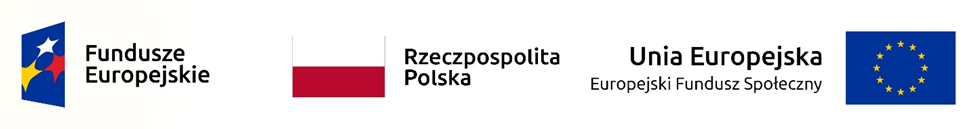 BZP-7.271.1.14.2021.JRKoszalin, dnia 06.09.2021 r.Do Wykonawców biorących udział w postępowaniu o udzielenie zamówienia publicznego prowadzonego w trybie podstawowym na podstawie art. 275 pkt 2 ustawy PZP na zakup sprzętu komputerowego i oprogramowania do Zespołu Szkół nr 1 im. Mikołaja Kopernika w Koszalinie w ramach projektów „Koszalińska Szkoła Ćwiczeń" oraz „Czas na KWALIFIKACJE”ZAPYTANIA I ODPOWIEDZI 4Zamawiający Gmina Miasto Koszalin– Urząd Miejski w Koszalinie, działająca na rzecz Zespołu Szkół nr 1 im. Mikołaja Kopernika w Koszalinie, zgodnie z art. 284 ust. 2 i ust. 6 ustawy z dnia 11 września 2019 r. Prawo zamówień publicznych (Dz.U. z 2021 r. poz. 1129) informuje, iż w przedmiotowym postępowaniu wpłynęło następujące zapytanie do specyfikacji warunków zamówienia (SWZ) - numeracja pytań z zachowaniem ciągłości wszystkich pytań zadanych w postępowaniu – na które udziela odpowiedzi:Pytanie nr 4Czy Zamawiający dopuści monitory interaktywne o jasności min. 350cd/m2?Obecny OPZ uniemożliwia zaoferowanie jakichkolwiek innych monitorów interaktywnych niż produktów jednej marki, na którą jednoznacznie wskazuje. Prosimy o dostosowanie opisu przedmiotu zamówienia tak by była możliwość uczciwej konkurencji, czyli przeprowadzenia postępowania zgodnie z wymaganiami UZP. Ponadto ceny na monitory interaktywne przydzielane są projektowo i nie wszyscy wykonawcy mają możliwość złożenia oferty atrakcyjnej cenowo.Odpowiedź na pytanie nr 4:Zamawiający podtrzymuje dotychczasowe zapisy SWZ.						Z up. Prezydenta Miasta						SEKRETARZ MIASTA						Tomasz Czuczak						Dokument opatrzony 						kwalifikowanym podpisem elektronicznym